РОССИЙСКАЯ ФЕДЕРАЦИЯКОСТРОМСКАЯ ОБЛАСТЬСОВЕТ ДЕПУТАТОВгородского поселения город МакарьевМакарьевского муниципального районаРЕШЕНИЕ № 92от 31 мая 2021 годаО внесении изменений в Положение о бюджетном процессе в городском поселениигород Макарьев Макарьевского муниципальногорайона Костромской области В целях совершенствования бюджетного процесса в городском поселении город Макарьев Макарьевского муниципального района Костромской области, руководствуясь статьями 11, 14 Устава городского поселения город Макарьев Макарьевского муниципального района Костромской области, Совет депутатов городского поселения город Макарьев четвертого созыва РЕШИЛ:1. Внести в Положение о бюджетном процессе в городском поселении город Макарьев Макарьевского муниципального района Костромской области, утвержденное решением Совета депутатов городского поселения город Макарьев Макарьевского муниципального района  30.10.2015 №311 (в редакции решений Совета депутатов городского поселения город Макарьев Макарьевского муниципального района от 07.08.2019 №178, от 08.11.2019 №6, от 31.03.2020 №41) (далее – Положение) следующие изменения:1.1  В пункте 3 статьи 31 слова «1 мая» заменить на «1 апреля».2.  Настоящее решение вступает в силу со дня его официального опубликования.Глава городского поселения город Макарьев  Макарьевского муниципального районаКостромской области                                                                                   В.В. Исаченко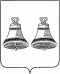 